Année scolaire : 2018 / 2019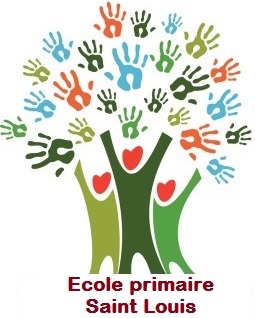 FICHE D’URGENCE – Ecole St LouisNom :	_____________________________ 	Prénom : _____________________________Classe : ____________				Date de naissance : __________________Nom et adresse du responsable légal : ______________________________________________________________________________________________________________________________Adresse e-mail : ______________________________@_____________N° de Sécurité Sociale : __ __ __ __ __ __ __ __ __ __ __ __ __      __ __Régime (Général / MSA / Autre) : __________________ de (Ville) : ____________________En cas d’accident, l’établissement s’efforce de prévenir la famille par les moyens les plus rapides. Veuillez faciliter notre tâche en nous donnant les renseignements demandés. domicile : 				  portable du père : 				 travail du père : portable de la mère :				 travail de la mère :Nom et N° de téléphone d’une personne susceptible de vous prévenir rapidement :______________________________________________________________________________En cas d’urgence, un élève accidenté ou malade est orienté et transporté par les services de secours d’urgence vers l’hôpital le plus adapté. La famille est immédiatement avertie par nos soins. Un élève mineur ne peut sortir de l’hôpital qu’accompagné de sa famille.AUTORISATION D’INTERVENTION CHIRURGICALENous soussignés, Monsieur et/ou Madame __________________________ autorisons l’anesthésie de notre fils/fille_________________________ au cas où, victime d’un accident ou d’une maladie aiguë à évolution rapide, il/elle aurait à subir une intervention chirurgicale.A__________________________, le ________________________Signature des parents :Date du dernier rappel de vaccin antitétanique : _____________________________________(Rappel : tous les 5 ans)Observations particulières que vous jugerez utiles de porter à la connaissance de l’établissement :  asthme	 allergies alimentaires	 Autres : _________________________________Nom, adresse et  du médecin traitant : ________________________________________________________________________________________________________________________